Уважаемые коллеги! 	Напоминаем Вам о необходимости  заполнить  в  ИАС «БАРС: «Мониторинг. Здравоохранение» вкладка Профосмотры _Дети  на  «01» июня  2020г  отчет «Сведения о профилактических осмотрах подростков 15-17 лет (мальчиков детскими урологами-андрологами, девочек акушерами -гинекологами)» (таблица  № 2).Срок заполнения отчета за II квартал 2020 года (период с 01.04.2020 по 30.06.2020г.)  до 18.06.2020 года. Медицинским учреждениям, заполнившим данную форму отчета, необходимо сверить ранее внесенные данные и откорректировать обнаруженные несоответствия.  Профосмотры, проведенные после 18.06.2020г. учитываются учреждениями в III квартале 2020 года.Просим Вас обратить внимание на строку 2.1. «Оплачено счетов РОФОМС». Данная строка заполняется за I и за II кварталы 2020 года.Вр.и.о. начальника                                                                           Железняк Н.Л.Исп. Рубаева Людмила Юрьевна.8 (863) 252-21-69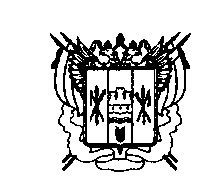 МИНИСТЕРСТВО   ЗДРАВООХРАНЕНИЯРОСТОВСКОЙ ОБЛАСТИГБУ РО «МЕДИЦИНСКИЙ ИНФОРМАЦИОННО-АНАЛИТИЧЕСКИЙ ЦЕНТР»ИНН  6166052727 ОГРН 1056163019846. Ростов-на-Дону, пр.Сельмаш, 14Тел./факс (8632) 223-73-50E-mail: miaсrost@ miaсrost .ru08июня  2020г.  № МИАЦ-227МИНИСТЕРСТВО   ЗДРАВООХРАНЕНИЯРОСТОВСКОЙ ОБЛАСТИГБУ РО «МЕДИЦИНСКИЙ ИНФОРМАЦИОННО-АНАЛИТИЧЕСКИЙ ЦЕНТР»ИНН  6166052727 ОГРН 1056163019846. Ростов-на-Дону, пр.Сельмаш, 14Тел./факс (8632) 223-73-50E-mail: miaсrost@ miaсrost .ru08июня  2020г.  № МИАЦ-227МИНИСТЕРСТВО   ЗДРАВООХРАНЕНИЯРОСТОВСКОЙ ОБЛАСТИГБУ РО «МЕДИЦИНСКИЙ ИНФОРМАЦИОННО-АНАЛИТИЧЕСКИЙ ЦЕНТР»ИНН  6166052727 ОГРН 1056163019846. Ростов-на-Дону, пр.Сельмаш, 14Тел./факс (8632) 223-73-50E-mail: miaсrost@ miaсrost .ru08июня  2020г.  № МИАЦ-227Руководителям органов управления здравоохранения Ростовской области , главным врачам ЦРБРуководителям органов управления здравоохранения Ростовской области , главным врачам ЦРБРуководителям органов управления здравоохранения Ростовской области , главным врачам ЦРБРуководителям органов управления здравоохранения Ростовской области , главным врачам ЦРБ